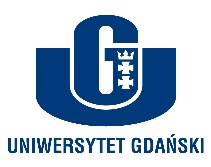 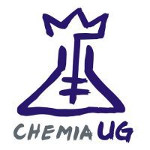 Wykład: 30 godz., czwartek 12:15 -16:00, s. C315Odpowiedzialny za zajęcia: Wykładowcy: prof. dr hab. Janusz Rak (JR), prof. dr hab. inż. Tadeusz Ossowski (TO), prof. dr hab. Franciszek Kasprzykowski (FK), dr hab. Anna Białk-Bielińska (ABB), dr inż. Ewelina Grabowska-Musiał (EGM), dr inż. Anna Malankowska (AM), dr inż. Aleksandra Pieczyńska (AP), dr Andrzej Nowacki (AN)Tematy referatówZastosowanie metod spektroskopowych w produkcji i przemyśle (ABB)Zielona Chemia Analityczna (ABB)Ultrasprawna chromatografia cieczowa (ABB)Zastosowanie metali ziem rzadkich w sensorach (AP)Zastosowanie metali ziem rzadkich w układach scalonych (AP)Zastosowanie cieczy jonowych do odzysku metali ziem rzadkich (AP)Omów zastosowania izotopów promieniotwórczych (AM)Omów właściwości wybranych izotopów promieniotwórczych stosowanych w terapii i diagnostyce (AM)Omów sposoby postępowania z odpadami promieniotwórczymi (AM)Od biomasy do olefin (AN)Kataliza asymetryczna - zastosowania w syntezie na skalę przemysłową (AN)Reakcja metatezy jako droga syntezy związków nienasycomych (AN)Radioterapia - charakterystyka, rodzaje, skuteczność (JR)Fizjoksja, normoksja i hipoksja a radioterapia (JR)Radiosensybilizatory (JR)Omów wraz z przykładami przynajmniej 5 metod produkcji katalizatorów (EGM)Omów jakie reaktory stosowane są w procesach katalitycznych (EGM)Ogólne metody uzdatniania wody a procesy elektrochemiczne (TO)Charakterystyka woda i osadów w procesie oczyszczania ścieków (TO)Analityka w procesie uzdatniania wody i odpadów ściekowych (TO)Osady ściekowe,  charakterystyka chemiczna biologiczna i epidemiologiczna (TO)Syntezy chemiczne w ujęciu klasycznym oraz jako procesy wspomagane elektrochemicznie mikrofalowo i inaczej (TO)Tworzenie wiązania peptydowego – aktywacja i sprzęganie (FK)Osłony grup funkcyjnych stosowane w syntezie peptydów (FK)Problem racemizacji w syntezie peptydów (FK)